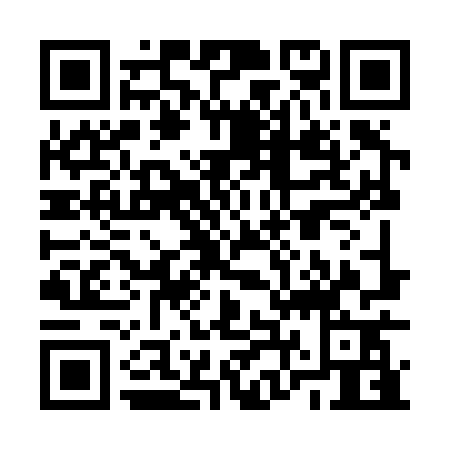 Ramadan times for Oberweigendorf, GermanyMon 11 Mar 2024 - Wed 10 Apr 2024High Latitude Method: Angle Based RulePrayer Calculation Method: Muslim World LeagueAsar Calculation Method: ShafiPrayer times provided by https://www.salahtimes.comDateDayFajrSuhurSunriseDhuhrAsrIftarMaghribIsha11Mon4:464:466:3112:203:306:106:107:4912Tue4:444:446:2912:203:316:126:127:5013Wed4:424:426:2712:203:326:136:137:5214Thu4:404:406:2512:193:336:156:157:5415Fri4:384:386:2312:193:346:166:167:5516Sat4:354:356:2112:193:356:186:187:5717Sun4:334:336:1912:183:366:196:197:5918Mon4:314:316:1712:183:376:216:218:0019Tue4:284:286:1512:183:386:226:228:0220Wed4:264:266:1212:183:386:246:248:0421Thu4:244:246:1012:173:396:256:258:0522Fri4:214:216:0812:173:406:276:278:0723Sat4:194:196:0612:173:416:286:288:0924Sun4:174:176:0412:163:426:306:308:1125Mon4:144:146:0212:163:436:316:318:1226Tue4:124:126:0012:163:436:336:338:1427Wed4:104:105:5812:153:446:346:348:1628Thu4:074:075:5612:153:456:366:368:1829Fri4:054:055:5412:153:466:376:378:2030Sat4:024:025:5212:153:476:386:388:2131Sun5:005:006:501:144:477:407:409:231Mon4:574:576:471:144:487:417:419:252Tue4:554:556:451:144:497:437:439:273Wed4:524:526:431:134:507:447:449:294Thu4:504:506:411:134:507:467:469:315Fri4:474:476:391:134:517:477:479:336Sat4:454:456:371:134:527:497:499:357Sun4:424:426:351:124:537:507:509:378Mon4:394:396:331:124:537:527:529:399Tue4:374:376:311:124:547:537:539:4010Wed4:344:346:291:114:557:557:559:42